Brevet BlancFrançaisLycée Blaise PascalAvril 20211ère partie – Travail sur le texte littéraire et sur l’image (50 points – 1h10)Document A. Texte littéraireLa narratrice est embauchée dans une grande société japonaise et découvre les règles insolites qui la régissent.	Monsieur Saito me présenta brièvement à l'assemblée. Après quoi, il me demanda si j'aimais les défis. Il était clair que je n'avais pas le droit de répondre par la négative.		- Oui, dis-je.		Ce fut le premier mot que je prononçais dans la compagnie. Jusque là, je m'étais contentée d'incliner la tête.		Le « défi » que me proposa Monsieur Saito consistait à accepter l'invitation d'un certain Adam Johnson à jouer au golf avec lui, le dimanche suivant. Il fallait que j'écrive une lettre en anglais à ce monsieur pour le lui signifier.		- Qui est Adam Johnson ? Eus-je la sottise de demander.		Mon supérieur soupira avec exaspération et ne répondit pas. Etait-il aberrant d'ignorer qui était monsieur Johnson, ou alors ma question était-elle indiscrète ? Je ne le sus jamais et ne sus jamais qui était Adam Johnson.		L'exercice me parut facile. Je m'assis et écrivis une lettre cordiale : monsieur Saito se réjouissait de jouer au golf le dimanche suivant avec monsieur Johnson et lui envoyait ses amitiés. Je l'apportai à mon supérieur.		Monsieur Saito lut mon travail, poussa un petit cri méprisant et le déchira :		- Recommencez.		Je pensai que j'avais été trop aimable ou trop familière avec Adam Johnson et je rédigeai un texte froid et distant : monsieur Saito prenait acte de la décision de monsieur Johnson et conformément à ses volontés jouerait au golf avec lui.		Mon supérieur lut mon travail, poussa un petit cri méprisant et le déchira :		- Recommencez.		J'eus envie de demander où était mon erreur, mais il était clair que mon chef ne tolérait pas les questions, comme l'avait prouvé sa réaction à mon investigation au sujet du destinataire. Il fallait donc que je trouve par moi-même quel langage tenir au mystérieux Adam Johnson.		Je passai les heures qui suivirent à rédiger des missives à ce joueur de golf. Monsieur Saito rythmait ma production en la déchirant, sans autre commentaire que ce cri qui devait être un refrain. Il me fallait à chaque fois inventer une formulation nouvelle.		Il y avait à cet exercice un côté : « Belle marquise, vos beaux yeux me font mourir d'amour »1 qui ne manquait pas de sel. J'explorai des catégories grammaticales en mutation : « Et si Adam Johnson devenait le verbe, dimanche prochain le sujet, jouer au golf le complément d'objet et monsieur Saito l'adverbe ? Dimanche prochain accepte avec joie de venir adamjohnsoner un jouer au golf monsieur Saitoment. Et pan dans l’œil d'Aristote2 ! »		Je commençais à m'amuser quand mon supérieur m'interrompit. Il déchira la énième lettre sans même la lire et me dit que mademoiselle Mori était arrivée.		Amélie Nothomb, Stupeur et tremblements, 1999Allusion au Bourgeois gentilhomme de Molière.Philosophe grec qui fonde la logique comme instrument de précision du discours philosophique (il faut faire des phrases logiques pour élaborer un discours philosophique).Document B : Image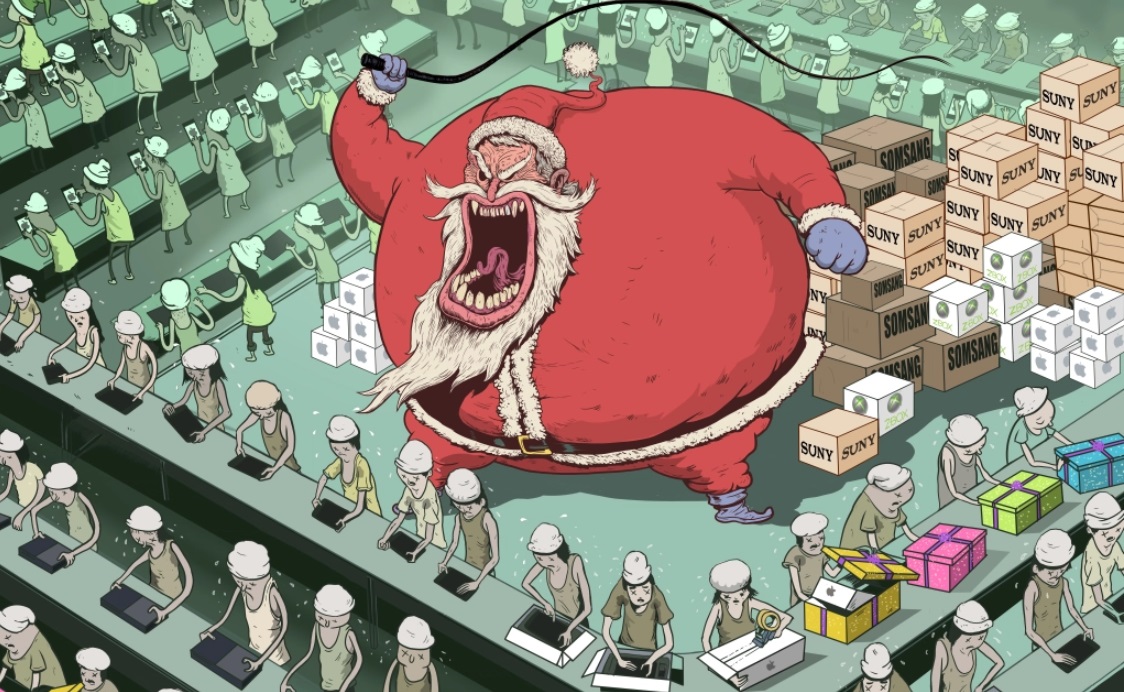 Steve Cutts, Merry Christmas to all (“Joyeux Noël à tous”), 2014_______________________________________________________________Pour les questions :	- Sautez des lignes pour aérer votre devoir. Écrivez au stylo bleu ou noir uniquement.- Vous pouvez écrire/surligner sur le sujet pour vous aider, mais les réponses doivent être entièrement rédigées sur votre feuille à carreaux.- Rédigez vos réponses par des phrases complètes : pas de listes, pas de schémas, etc.- A la fin de l’épreuve, gardez le sujet sur votre table, il vous servira pour la deuxième partie de l’épreuve.- Numérotez les pages de votre copie.Compréhension et compétences d’interprétation (31 points)1. Quelle tâche la narratrice doit-elle effectuer ? Pour quelles raisons ? (2 points)2. a) En quoi les directives (les ordres) des supérieurs sont-elles déroutantes ? (1 point)b) Comment la narratrice réagit-elle ? (1 point)c) Quel effet cette situation produit-elle sur le lecteur ? (2 points)3. « Monsieur Saito rythmait ma production en la déchirant, sans autre commentaire que ce cri qui devait être un refrain. » (lignes 26-27)Pourquoi la narratrice associe-t-elle ce cri à un refrain ? (2 points)4. Quelle représentation ce texte donne-t-il, selon vous, des conditions de travail dans une grande entreprise japonaise ? Justifiez vos réponses par des citations du texte. (5 points)5. a) Quel est le registre dominant de ce texte ? (La réponse est à recopier sur la copie, dans une phrase complète) (1 point)□ Le registre fantastique	□ Le registre satirique		□ Le registre comiqueb) Rédigez un paragraphe organisé dans lequel vous justifierez son emploi, en vous appuyant sur des citations et des procédés de style précis du texte. Au moins deux éléments de justification sont attendus.   (9 points)6. Observez le dessin de Steve Cutts, Merry Chrismas to all. Peut-on dire que le texte d’Amélie Nothomb et ce dessin ont un but commun ? Vous prendrez appui sur des éléments précis des deux œuvres pour justifier vos réponses. (8 points)Grammaire et compétences linguistiques (19 points)7. « Je passai les heures qui suivirent à rédiger des missives à ce joueur de golf. » (ligne 25)a) Donnez au moins deux mots de la même famille que le mot souligné. (2 points)b) Quel est le sens commun à tous ces mots ? (1 point)c) Quel synonyme de ce mot trouve-t-on dans l'extrait ? (1 point)8. « Je passai les heures qui suivirent à rédiger des missives à ce joueur de golf. Monsieur Saito rythmait ma production en la déchirant, sans autre commentaire que ce cri qui devait être un refrain. » (lignes 26-27)a) Quels sont les temps des verbes conjugués de ces deux phrases ? (Précise ta réponse, en citant un verbe  de la citation pour chaque temps proposé) (2 points)b) Donnez la valeur des verbes soulignés (3 points)9. « Monsieur Saito me présenta brièvement à l'assemblée. Après quoi, il me demanda si j'aimais les défis. Il était clair que je n'avais pas le droit de répondre par la négative. »Réécrivez l’extrait ci-dessus en commençant par « Les chefs nous » au lieu de « Monsieur Saito me », et faites tous les changements nécessaires. (10 points)Dictée (10 points – 20mn)Brevet Blanc avril 2021				Epreuve de français2ème partie – Rédaction (40 points – 1h30)- Vous traiterez au choix le sujet A ou le sujet B (en précisant « Sujet A » ou « Sujet B » sur votre copie).- Sautez des lignes pour aérer votre devoir. Écrivez au stylo bleu ou noir uniquement.- Votre rédaction fera approximativement une soixantaine de lignes.- N’oubliez pas que vous avez le droit de vous servir de votre dictionnaire personnel.- A la fin de l’épreuve, gardez le sujet et placez-le dans votre classeur/cahier de français.- Numérotez les pages de votre copie.Sujet AImaginez la lettre que pourrait écrire la narratrice à une amie restée en France, lettre dans laquelle elle lui raconterait son expérience professionnelle au Japon.Sujet BPensez-vous que le fait de fournir un travail soit uniquement synonyme d’effort et de contrainte, ou peut-il aussi procurer un certain plaisir et un enrichissement personnel ?Vous répondrez à cette question dans un développement argumenté en vous appuyant sur votre expérience, vos lectures, vos connaissances, et votre propre culture personnelle.